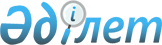 Об определении перечня опорных сельских населенных пунктов Костанайской области
					
			Утративший силу
			
			
		
					Постановление акимата Костанайской области от 21 июня 2017 года № 311. Зарегистрировано Департаментом юстиции Костанайской области 21 июля 2017 года № 7134. Утратило силу постановлением акимата Костанайской области от 21 июня 2021 года № 283
      Сноска. Утратило силу постановлением акимата Костанайской области от 21.06.2021 № 283 (вводится в действие по истечении десяти календарных дней после дня его первого официального опубликования).
      В соответствии со статьей 27 Закона Республики Казахстан от 23 января 2001 года "О местном государственном управлении и самоуправлении в Республике Казахстан", пунктом 6 методики определения опорных сельских населенных пунктов, утвержденной приказом Министра национальной экономики Республики Казахстан от 2 февраля 2016 года № 53 "Об утверждении методики определения опорных сельских населенных пунктов" (зарегистрирован в Реестре государственной регистрации нормативных правовых актов под № 13375), акимат Костанайской области ПОСТАНОВЛЯЕТ:
      1. Определить перечень опорных сельских населенных пунктов Костанайской области согласно приложению.
      2. Государственному учреждению "Аппарат акима Костанайской области" обеспечить:
      1) государственную регистрацию настоящего постановления в органах юстиции;
      2) в течение десяти календарных дней после внесения настоящего постановления в Реестр государственной регистрации нормативных правовых актов направление его копии в Республиканский центр правовой информации для размещения в Эталонном контрольном банке нормативных правовых актов Республики Казахстан.
      3. Контроль за исполнением настоящего постановления возложить на курирующего заместителя акима Костанайской области.
      4. Настоящее постановление вводится в действие по истечении десяти календарных дней после дня его первого официального опубликования.
      "СОГЛАСОВАНО"
      Министр
      национальной экономики
      Республики Казахстан
      _____________ Т. Сулейменов
      21 июня 2017 года Перечень опорных сельских населенных пунктов Костанайской области
      Сноска. Перечень с изменениями, внесенными постановлениями акимата Костанайской области от 13.03.2019 № 112 (вводится в действие по истечении десяти календарных дней после дня его первого официального опубликования); от 12.12.2019 № 528 (вводится в действие по истечении десяти календарных дней после дня его первого официального опубликования); от 16.09.2020 № 323 (вводится в действие по истечении десяти календарных дней после дня его первого официального опубликования).
					© 2012. РГП на ПХВ «Институт законодательства и правовой информации Республики Казахстан» Министерства юстиции Республики Казахстан
				
      Аким Костанайской области

А. Мухамбетов
Приложение
к постановлению акимата
Костанайской области
от 21 июня 2017 года
№ 311
№ п/п
Наименование района, города
Наименование сельского округа
Наименование опорного сельского населенного пункта
1
Алтынсаринский
-
село Новоалексеевка
2
Алтынсаринский
имени Мариям Хәкімжановой
село Щербаково
3
Амангельдинский
Амантогайский
село Амантогай
4
Амангельдинский
Кумкешуский
село Кумкешу
5
Аулиекольский 
Диевский
село Диевка
6
Аулиекольский 
Новонежинский
село Новонежинка
7
Денисовский
Красноармейский
село Фрунзенское
8
Денисовский
Крымский
село Крымское
9
Джангельдинский
Акшиганакский
село Акшиганак
10
Джангельдинский
Жаркольский
село Тауыш
11
Житикаринский 
-
село Милютинка
12
Житикаринский 
-
село Степное
13
Камыстинский
-
село Алтынсарино
14
Камыстинский
-
село Бестобе
15
Карабалыкский
Боскольский
село Босколь
16
Карабалыкский
Смирновский
село Смирновка
17
Карабалыкский
Станционный
село Станционное
18
Карасуский
Октябрьский
село Железнодорожное
19
Карасуский
Карамырзинский
село Карамырза
20
Карасуский
Люблинский
село Люблинка
21
Костанайский
Владимировский
село Владимировка
22
Костанайский
Жамбыльский
село Жамбыл
23
Костанайский
Садчиковский
село Садчиковка
24
Костанайский
Озерный
село Озерное
25
Мендыкаринский
Введенский
село Введенка
26
Мендыкаринский
Ломоносовский
село Каскат
27
Мендыкаринский
Михайловский
село Михайловка
28
Наурзумский
-
село Шолаксай
29
Наурзумский
-
село Буревестник
30
Сарыкольский
-
село Барвиновка
31
Сарыкольский
Комсомольский
село Комсомольское
32
район Беимбета Майлина
Асенкритовский
село Асенкритовка
33
район Беимбета Майлина
Новоильинский
село Новоильиновка
34
Узункольский
Ершовский
село Ершовка
35
Узункольский
Новопокровский
село Новопокровка
36
Узункольский
Пресногорьковский
село Пресногорьковка
37
Федоровский
Банновский
село Банновка
38
Федоровский
Пешковский
село Пешковка
39
город Аркалык
Ашутастинский
село Ашутасты
40
город Аркалык
-
село Фурманово